Большая перемена?
Что это?Забудь про стандарты — покажи за что тебя стоит ценить. На этом конкурсе нет привычных уроков и оценок, а задачи не берутся из учебников. Мы верим, что жизнь нельзя запереть в жесткие рамки, поэтому подготовили такие задания и активности, которые не имеют строгих ответов и готовых методов решения — любой подход, который работает, может оказаться выигрышным.

Этот конкурс для тех:
- Кто готов меняться и менять мир
- Кто хочет показать себя
- Кто умеет и не страшится действовать

Чтобы пройти в полуфинал, тебе должно быть от 14 до 17 лет, и ты должен учиться в 8-10 классе. Но проходить тесты на платформе и участвовать в конкурсах в нашем сообществе в ВК и получать призы, которые мы разыгрываем еженедельно, ты можешь в любом возрасте. Главное - ты школьник.За что
поборемся8-9 классы10 классыУчителя ТОП-200Школы ТОП-20300 победителей
получат200 000 рублейНа собственное
обучение и развитиеВсе финалисты
получатПутёвки
в АртекЭтапы конкурсаСТАРТ РЕГИСТРАЦИИ28 МАРТА - 23 ИЮНЯНАЧАЛО ПУТИ31 МАРТА - 25 ИЮНЯПРЕДСТАВЬ СЕБЯ27 АПРЕЛЯ - 25 ИЮНЯКОМАНДНОЕ СОСТЯЗАНИЕ8 ИЮЛЯ - 16 ИЮЛЯБОЛЬШАЯ ИГРА1 АВГУСТА - 30 СЕНТЯБРЯФИНАЛЬНЫЙ ХОД1 ОКТЯБРЯ - 31 ОКТЯБРЯО чем ты хочешь поговорить?Мы подобрали для тебя девять разных тематик, в которых ты сможешь показать себя и научиться новому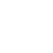 Твори!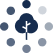 Сохраняй природу!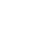 Меняй мир вокруг!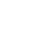 Будь здоров!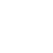 Создавай будущее!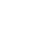 Расскажи о главном!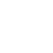 Делай добро!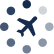 Познавай Россию!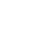 Помни!